Филиал муниципального автономного общеобразовательного учреждения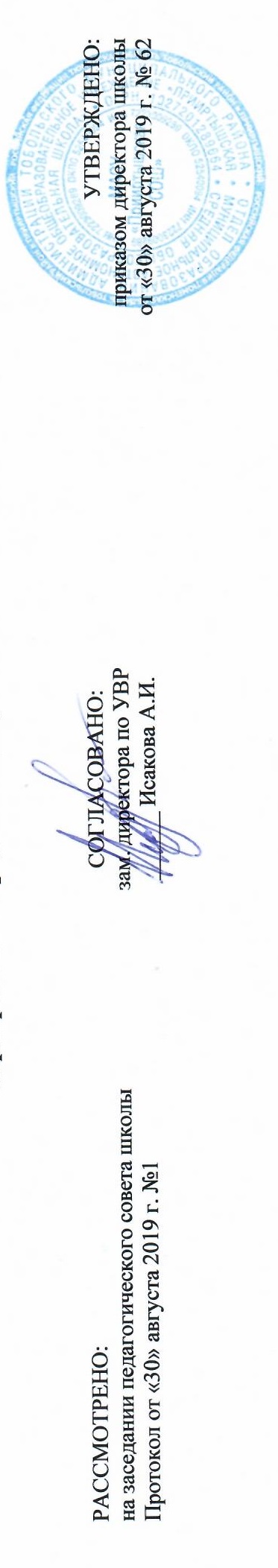 «Прииртышская средняя общеобразовательная школа» - «Верхнеаремзянская СОШ им.Д.И.Менделеева»РАБОЧАЯ ПРОГРАММА по русскому языкудля 4 классана 2019-2020 учебный годПланирование составлено в соответствии 	ФГОС НОО	Составитель программы: учитель начальных классов Сиволобова Лариса Алексеевна, первая квалификационная категорияс.Верхние Аремзяны2019 годПланируемые результаты освоения учебного предмета «Русского языка»Выпускник научится:различать, сравнивать, кратко характеризоватьимя существительное, имя прилагательное, личное местоимение, глагол;слово, словосочетание и предложение;выделять, находитьначальную форму глагола;глаголы в формах настоящего, прошедшего и будущего времени;глаголы в формах 1, 2, 3-его лица;решать учебные и практические задачиопределять спряжение глагола;устанавливать при помощи смысловых (синтаксических) вопросов связь между словами в словосочетании и предложении;разбирать по членам простое двусоставное предложение;использовать разные способы решения орфографической задачи в зависимости от места орфограммы в слове;подбирать примеры слов с определенной орфограммой;определять (уточнять) написание слова по орфографическому словарю учебника;безошибочно списывать и писать под диктовку тексты объемом 80–100 слов;проверять собственный и предложенный тексты, находить и исправлять орфографические и пунктуационные ошибки;применять правила правописаниянепроверяемые гласные и согласные в корне слова (словарные слова, определенные программой);не с глаголами;мягкий знак после шипящих на конце глаголов;мягкий знак в глаголах в сочетании –ться;безударные личные окончания глаголов.Выпускник получит возможность научиться:проводить по предложенному в учебнике алгоритму морфологический анализ имени существительного, имени прилагательного, глагола и наречия;проводить по предложенному в учебнике алгоритму синтаксический анализ простого двусоставного предложения;определять вид глагола;находить наречие и имя числительное в тексте;применять правило правописания суффиксов глаголов –ива/-ыва, -ова/-ева;применять правило правописания гласных в окончаниях глаголов прошедшего времени;применять правило правописания букв а, о на конце наречий;применять правило правописания мягкого знака на конце наречий;применять правило правописания слитного и раздельного написание числительных;применять правило правописания мягкого знака в именах числительных;при работе над ошибками осознавать причины появления ошибки и определять способы действий, помогающих предотвратить ее в последующих письменных работах;применять правило постановки запятой между частями сложного предложения (простейшие случаи);письменно пересказывать текст (писать изложения) подробно, выборочно, от другого лица;соблюдать нормы современного русского литературного языка в собственной речи и оценивать соблюдение этих норм в речи собеседников (в объеме представленного в учебнике материала).Содержание учебного предмета «Русского языка» (170 часов)За основу подачи материала в учебнике взят линейный принцип обучения. В программе курса «Русский язык» выделяют три тематических блока, каждый из которых соответствует целям обучения русскому языку:1. «Как устроен наш язык»2.«Правописание»3.«Развитие речи»Раздел 1. «Как устроен наш язык» (основы лингвистических знаний) (80 ч)1.1. Фонетика и графика. Повторение изученного на основе фонетического разбора слова. (1 ч)1.2. Орфоэпия. Произношение звуков и сочетаний звуков, ударение всловах в соответствии с нормами современного русского литературного языка.1.3. Состав слова (морфемика). Повторение изученного на основе разбора слова по составу и словообразовательного анализа. (1 ч)1.4. Морфология.  (48 ч.)Повторение основных признаков имени существительного и имени прилагательного на основе морфологического разбора. Глагол: общее значение, глагольные вопросы. Начальная форма глагола. Глаголы совершенного и несовершенного видов. Изменение глаголов по временам: нас тоящее, прошедшее и будущее время глаголов. Наклонение глаголов. Личные формы глагола. Изменение глаголов по лицам и числам в настоящем и будущем времени (спряжение). Способы определения I и II спряжения глаголов. Изменение глаголов по родам в прошедшем времени. Словообразование глаголов. Глагол в предложении. Наречие: значение и употребление в речи. Морфологический разбор наречий. Имя числительное: общее значение. 1.5. Синтаксис.  (30ч.)Синтаксический анализ простого предложения.Словосочетание: различение слова, словосочетания и предложения.Установление при помощи смысловых (синтаксических) вопросов связи между словами в словосочетании. Связи слов в словосочетании. Различение простых и сложных предложений. Раздел 2. «Правописание» (формирование навыков грамотного письма) (61 ч)Повторение правил правописания, изученных во 1, 2, 3-ем классах. Формирование орфографической зоркости, речевого слуха, навыков письма: осознание места возможного возникновения орфографической ошибки, использование разных способов решения орфографической задачи в зависимости от места орфограммы в слове.Ознакомление с правилами правописания и их применение:непроверяемые гласные и согласные в  корне   слова  (словарные слова, определенные программой);не с глаголами;мягкий знак после шипящих на конце глаголов;мягкий знак в глаголах в сочетании –ться;безударные личные окончания глаголов;суффиксы глаголов –ива/-ыва, -ова/-ева;гласные в окончаниях глаголов прошедшего времени;буквы а, о на конце наречий;мягкий знак на конце наречий;слитное и раздельное написание числительных;мягкий знак в именах числительных;запятая между частями сложного предложения (простейшие случаи).Использование орфографического словаря для определения (уточнения) написания слова. Формирование действия контроля при проверке собственных и предложенных текстов.Раздел 3. «Развитие речи» (29 ч)3.1. Устная речьАдекватное использование речевых средств для эффективного решения разнообразных коммуникативных задач. Соблюдение норм речевого этикета и орфоэпических норм в ситуациях учебного и бытового общения. Формулировка и аргументирование собственного мнения и позиции в диалоге и дискуссии. Умение договариваться, приходить к общему решению, осуществлять взаимный контроль, оказывать необходимую взаимопомощь в сотрудничестве при проведении парной и групповой работы. Соблюдение норм речевого взаимодействия при интерактивном общении (sms-сообщения, электронная почта, Интернет и другие виды и способы связи).3.2. Письменная речьЗнакомство с основными видами сочинений и изложений: изложения подробные, сжатые, выборочные, изложения с элементами сочинения; сочинения-повествования, сочинения-рассуждения, сочинения-описания (без заучивания учащимися определений). Пересказ текста (изложение) от другого лица. Продолжение работы над правильностью, точностью, богатством и выразительностью письменной речи в процессе написания изложений и сочинений. Озаглавливание текстов, написание собственных текстов по заданным заглавиям; корректирование текстов с нарушенным порядкомРеализация целей развития устной речи учащихся осуществляется не только во всех разделах учебного предмета «Русский язык», но также на уроках других предметов и во внеурочной деятельности  учащихся в процессе учебного диалога, бесед, дискуссий и т.п. предложений и абзацев; составление плана текста, написание текс та по заданному плану. Определение типов текстов (повествование, описание, рассуждение) и создание собственных текстов заданного типа. Корректирование текстов, в которых допущены нарушения норм письменной речи.Тематическое планирование№ п/пРазделы, темыКол-во часовРаздел I. «Как устроен наш язык» (основы лингвистических знаний)801Развитие речи. Повторение. Пишем письма12Как устроен наш язык. Повторяем фонетику и словообразование.13Правописание. Вспоминаем изученные орфограммы.14Правописание. Вспоминаем изученные орфограммы.15Развитие речи. Повторение. Пишем письма.16Как устроен наш язык. Повторяем признаки имени существительного.17Правописание. Повторяем правописание окончаний имён существительных1-го склонения.18Правописание. Повторяем правописание окончаний имён существительных 2-го склонения.19Правописание. Повторяем правописание окончаний имён существительных 3-го склонения.110Развитие речи. Пишем письма.111Развитие речи. Пишем письма.112Как устроен наш язык. Морфологический разбор имени существительного.113Правописание. Входной контрольный диктант.114Как устроен наш язык. Работа над ошибками. Морфологический разбор имени существительного.115Правописание. Правописание безударных падежных окончаний имен существительных.116Развитие речи. Текст.117Как устроен наш язык. Повторяем признаки имени прилагательного.118Правописание. Орфограммы в окончаниях имен прилагательных.119Как устроен наш язык. Морфологический разбор имени прилагательного.120Как устроен наш язык. Контрольная работа по теме «Повторение фонетики, словообразования, морфологии; морфологический разбор имени существительного»121Развитие речи. Текст.122Правописание. Работа над ошибками. Буквы о-ё после шипящих и ц.123Правописание. Повторяем орфограмму «Мягкий знак в конце слов после шипящих»124 Как устроен наш язык. Повторяем местоимение.125 Правописание. Орфограммы приставок.126  Правописание. Разделительный твердый и разделительный мягкие знаки.127Развитие речи. Изложение.128   Как устроен наш язык. Разбор по членам предложения.129 Как устроен наш язык. Синтаксический разбор предложения.130  Как устроен наш язык. Синтаксический разбор предложения.131Как устроен наш язык. Знаки препинания при однородных членах предложения.132Как устроен наш язык. Знаки препинания при однородных членах предложения.133Как устроен наш язык. Обобщающее закрепление по теме «Морфологический разбор имени прилагательного, местоимение, синтаксический разбор и анализ предложения»134Как устроен наш язык. Работа над ошибками.135Как устроен наш язык. Синтаксический разбор предложения.136Развитие речи. Деление текста на абзацы.137Как устроен наш язык. Глагол.138Как устроен наш язык. Глагол как часть речи.139Правописание. Правописание приставок в глаголах.140Правописание. Обобщающее закрепление по теме «Повторение изученных орфограмм»141Правописание. Работа над ошибками.142Правописание. Правописание не с глаголами.143Развитие речи. Текст. Изложение.144Как устроен наш язык. Вид глагола.145Как устроен наш язык. Начальная форма глагола.146Как устроен наш язык. Личные формы глагола.147Как устроен наш язык. Лицо и число глагола.148Правописание. Мягкий знак после шипящих в глаголах.149Правописание. Мягкий знак после шипящих в глаголах.150Как устроен наш язык. Контрольная работа по теме «Глагол»151Как устроен наш язык. Работа над ошибками.152 Развитие речи. Текст. Описание.153Правописание. Правописание -ться и -тся в глаголах.154Правописание. Правописание -ться и -тся в глаголах.155 Правописание. Правописание -ться и -тся в глаголах.156Правописание. Контрольное списывание по теме «Мягкий знак  после шипящих в глаголах, -тся и-ться в глаголах»157Правописание. Работа над ошибками.158Развитие речи. Связь абзацев в тексте.159Как устроен наш язык. Спряжение глаголов.160Как устроен наш язык. Спряжение глаголов.161Как устроен наш язык. Спряжение глаголов.162Правописание. Правописание глаголов163Развитие речи. Приём противопоставления в тексте.164Правописание. Правописание безударных окончаний глаголов.165Правописание. Правописание безударных окончаний глаголов.166Правописание. Правописание безударных окончаний глаголов.167Правописание. Правописание безударных окончаний глаголов.168Развитие речи. Роль слов в тексте.169Правописание. Правописание глаголов.170Правописание. Правописание глаголов.171Правописание. Правописание глаголов.172Как устроен наш язык. Глагольное время. Настоящее время.173Как устроен наш язык. Настоящее время.174Как устроен наш язык. Настоящее время.175Правописание. Правописание суффиксов глаголов.176Как устроен наш язык. Прошедшее время.177Правописание. Обобщающее закрепление по теме «Орфограммы, изученные за первое полугодие»178Правописание. Работа над ошибками.179Как устроен наш язык. Прошедшее время.180Развитие речи. Изложение. Учимся писать.1Раздел II. «Правописание» (формирование навыков грамотного письма)611Правописание. Правописание суффиксов глаголов.12Как устроен наш язык. Будущее время.13 Правописание. Правописание суффиксов глаголов.14Как устроен наш язык. Обобщение знаний  по теме «Время глагола»15Как устроен наш язык. Работа над ошибками. Изменение глаголов по временам.16Развитие речи. Изложение с элементами сочинения.17Как устроен наш язык. Изъявительное наклонение.18Как устроен наш язык. Условное наклонение.19Правописание. Правописание окончаний глаголов в прошедшем времени.110Правописание. Правописание окончаний глаголов в прошедшем времени.111Развитие речи. Работа с текстом.112Как устроен наш язык. Повелительное наклонение.113Как устроен наш язык. Повелительное наклонение.114Как устроен наш язык. Словообразование глаголов.115Развитие речи. Работа с текстом.116Как устроен наш язык. Глагол в предложении.117Как устроен наш язык. Глагол в предложении.118Правописание. Правописание глаголов.119Правописание. Правописание глаголов.120Развитие речи. Работа с текстом.121Правописание. Обобщающее закрепление по теме «Окончание глаголов в прошедшем времени, суффиксы глаголов, безударные личные окончания глаголов»122Как устроен наш язык. Работа над ошибками. Морфологический разбор глагола.123Как устроен наш язык. Повторение.(Проверь себя)124Развитие речи. Учимся писать краткое изложение.125Как устроен наш язык. Наречие.126Как устроен наш язык. Наречие.127Как устроен наш язык. Наречие.128Как устроен наш язык. Как образуются наречия.129Правописание. Правописание гласных на конце наречий.130Правописание. Правописание гласных на конце наречий.131Развитие речи. Учимся писать сочинения.132Как устроен наш язык. Морфологический разбор наречий.133Правописание. Учимся писать наречия на шипящую.134 Правописание. Мягкий знак на конце слов после шипящих.135Правописание. Обобщающее закрепление по теме «Гласные на конце наречий, мягкий знак  на конце слов после  шипящих»136Правописание. Работа над ошибками. Мягкий знак на конце слов после шипящих.137Развитие речи. Учимся писать сочинения.138Как устроен наш язык. Имя числительное.139Как устроен наш язык. Имя числительное.140Развитие речи. Работа с текстом.141Как устроен наш язык. Изменение имён числительных.142Правописание. Слитное и раздельное написание имен числительных.143Правописание. Правописание числительных.144Правописание. Обобщающее закрепление по теме «Орфограммы, изученные в 3 четверти»145Правописание. Работа над ошибками.146Правописание. Правописание числительных.147Правописание. Правописание числительных.148Развитие речи. Учимся писать сочинения.149Как устроен наш язык. Имя числительное в предложении.150Как устроен наш язык. Повторение.151Правописание. Повторяем правила правописания мягкого знака в словах.152Как устроен наш язык. Обобщающее закрепление по теме «Глагол, наречие, имя числительное»153Как устроен наш язык. Связь слов в предложении. Словосочетание.154Как устроен наш язык. Словосочетание.155Как устроен наш язык. Слово. Словосочетание. Предложение.156Развитие речи. Учимся писать сочинение-рассуждение.157Правописание. Учимся писать словосочетания.158Как устроен наш язык. Связь слов в словосочетании: согласование.159Правописание. Правописание словосочетаний с типом связи согласование.160Как устроен наш язык. Связь слов в словосочетании: управление.161Правописание. Правописание словосочетаний с типом связи управление.1Раздел III. «Развитие речи»1Развитие речи. Учимся писать сочинение.292Как устроен наш язык. Связь слов в словосочетании; тип связи – примыкание.13Правописание. Правописание словосочетаний с типом связи примыкание.14Правописание. Списывание.15Правописание. Правописание словосочетаний с типом связи примыкание.16Как устроен наш язык. Словосочетание в предложении.17Как устроен наш язык. Обобщающее закрепление по теме «Словосочетание, слово, предложение, связь слов в словосочетании»18Развитие речи. Учимся писать текст-рассуждение.19Правописание. Обобщающее закрепление по теме «Правописание слов в словосочетаниях»110Как устроен наш язык. Сложное предложение.111Как устроен наш язык. Как связаны части сложносочиненного предложения.112Как устроен наш язык. Знаки препинания в сложном предложении.113Как устроен наш язык. Закрепление пройденного материала.114Как устроен наш язык. Учимся ставить запятые между частями сложного предложения.115Развитие речи. Учимся писать сочинение.116Как устроен наш язык. Как связаны части сложноподчинённого предложения.117Как устроен наш язык. Сложносочинённое, сложноподчинённое предложения.118Как устроен наш язык. Учимся ставить запятые между частями сложного предложения.119Как устроен наш язык. Учимся ставить запятые между частями сложного предложения.120Развитие речи. Учимся писать сочинение.121Как устроен наш язык. Сложное предложение.122Как устроен наш язык. Комплексная контрольная работа.123Как устроен наш язык. Работа над ошибками.124Правописание. Обобщающее закрепление по теме «Орфограммы и пунктуационные правила, изученные во 2–4 классах.125Как устроен наш язык. Учимся ставить запятые между частями сложного предложения.126Как устроен наш язык. Повторение.127Развитие речи.128Как устроен наш язык. Повторение.129Как устроен наш язык. Повторение1Итого:170